Dear Family,	Mrs. Bradley’s English class would like to try an experiment.  At the current time in English we are reading a novel.  Maybe in your day, novels were more frequently read and enjoyed. But today the chosen entertainment, my phone or other electronic device, is my source of enjoyment.  She thinks that if we give our cell phones and other devices to you, our grades will improve.  We (student and family member) need to set a schedule as to when I can give my phone or any other electronic device to you and when I can have it back.  Her suggestion is to hand over my phone or other electronic device to you from 7 or 8 in the evening to 7 the next morning.  Yes, that means that someone will have to wake me up in the morning or I need an alarm clock.  Mrs. Bradley is guessing that I will have more time to read her novel, To Kill a Mockingbird.  She also thinks that I will be able to sleep better and therefore, be much more human in the mornings.  	For participating in this little experiment with Mrs. Bradley, I will be receiving extra credit.  I will get 3 points daily for logging the time I give you my phone and having your signature on the paper.  I will start by giving you my phone and any other electronic device on Sunday, November 8 at 8 pm. You can give me my phone to take to school the next morning and the experiment begins.  I will give it to you every evening around 7 or 8 at night and then get it back to you before school.   This experiment will last until November 20 when I turn in my phone log in sheet. 	The one electronic that we are allowed to use is the TV, she thinks that we may actually interact with our family.  She is under the belief that I will have time to read her novel free from distractions…UGH!  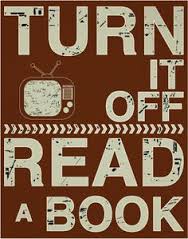 Check in to parents  (Time)Return to student (Time)SignatureNov. 8-9Nov. 9-10Nov. 10-11Nov. 11-12Nov. 12-13Nov. 13-14Nov. 14-15Nov. 15-16Nov. 16-17Nov. 17-18Nov. 18-19Nov. 19-20